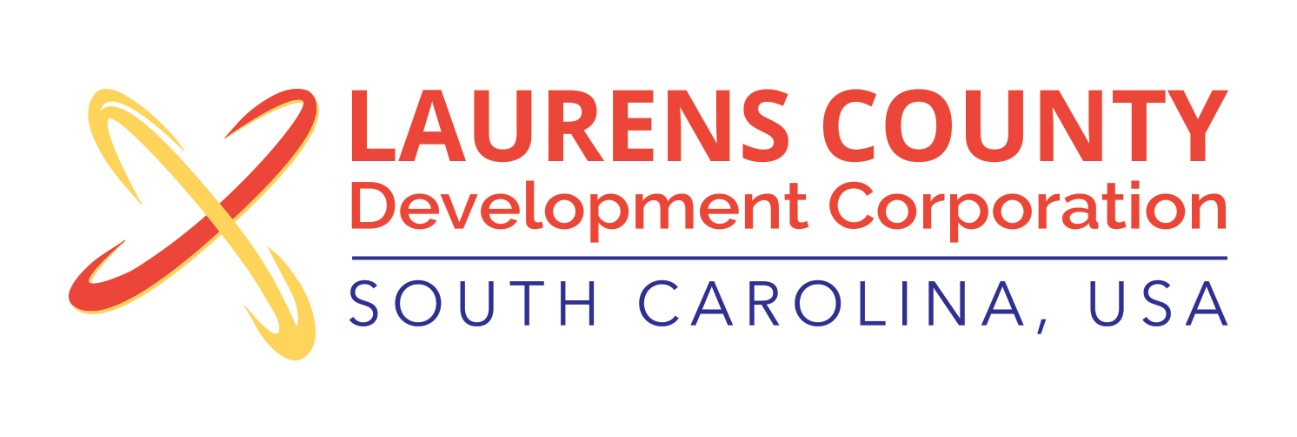 Board Meeting Tuesday, May 17, 201612:00 PMLaurens County Chamber of CommerceMEETING AGENDAWelcome / Call to Order / Invocation – Stan BrysonApproval of Agenda – Stan Bryson Approval of 1/19/16 and 3/15/16 Minutes – Stan BrysonReview of March/April Financials – Lynn FinleyBusiness/ReportsExecutive Director’s Report – Jonathan ColemanZF Transmissions Update – Michael Morris, HR Manager, ZF Transmissions Other ReportsExecutive Session (if needed)Adjourn